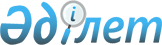 Об утверждении стандартов государственных услуг в области лицензирования экспорта объектов животного мира и лесного хозяйства
					
			Утративший силу
			
			
		
					Приказ Заместителя Премьер-Министра Республики Казахстан - Министра сельского хозяйства Республики Казахстан от 30 октября 2018 года № 440. Зарегистрирован в Министерстве юстиции Республики Казахстан 21 декабря 2018 года № 17984. Утратил силу приказом Министра экологии, геологии и природных ресурсов Республики Казахстан от 12 августа 2020 года № 187.
      Сноска. Утратил силу приказом Министра экологии, геологии и природных ресурсов РК от 12.08.2020 № 187 (вводится в действие по истечении двадцати одного календарного дня после дня его первого официального опубликования).
      В соответствии с подпунктом 1) статьи 10 Закона Республики Казахстан от 15 апреля 2013 года "О государственных услугах", ПРИКАЗЫВАЮ:
      1. Утвердить:
      1) стандарт государственной услуги "Выдача лицензии на экспорт диких живых животных, отдельных дикорастущих растений и дикорастущего лекарственного сырья", согласно приложению 1 к настоящему приказу;
      2) стандарт государственной услуги "Выдача лицензии на экспорт редких и находящихся под угрозой исчезновения видов диких живых животных и дикорастущих растений, включенных в Красную книгу Республики Казахстан, согласно постановлению Правительства Республики Казахстан от 31 октября 2006 года № 1034", согласно приложению 2 к настоящему приказу.
      2. Комитету лесного хозяйства и животного мира Министерства сельского хозяйства Республики Казахстан в установленном законодательством порядке обеспечить:
      1) государственную регистрацию настоящего приказа в Министерстве юстиции Республики Казахстан;
      2) в течение десяти календарных дней со дня государственной регистрации настоящего приказа направление его на казахском и русском языках в Республиканское государственное предприятие на праве хозяйственного ведения "Республиканский центр правовой информации" для официального опубликования и включения в Эталонный контрольный банк нормативных правовых актов Республики Казахстан;
      3) в течение десяти календарных дней после государственной регистрации настоящего приказа направление его копии на официальное опубликование в периодические печатные издания;
      4) размещение настоящего приказа на интернет-ресурсе Министерства сельского хозяйства Республики Казахстан после его официального опубликования;
      5) в течение десяти рабочих дней после государственной регистрации настоящего приказа представление в Департамент юридической службы Министерства сельского хозяйства Республики Казахстан сведений об исполнении мероприятий, предусмотренных подпунктами 1), 2), 3) и 4) настоящего пункта.
      3. Контроль за исполнением настоящего приказа возложить на курирующего вице-министра сельского хозяйства Республики Казахстан.
      4. Настоящий приказ вводится в действие по истечении двадцати одного календарного дня после дня его первого официального опубликования.
      "СОГЛАСОВАН"
Министерство информации и коммуникаций
Республики Казахстан Стандарт государственной услуги "Выдача лицензии на экспорт диких живых животных, отдельных дикорастущих растений и дикорастущего
лекарственного сырья" Глава 1. Общие положения
      1. Государственная услуга "Выдача лицензии на экспорт диких живых животных, отдельных дикорастущих растений и дикорастущего лекарственного сырья" (далее - государственная услуга).
      2. Стандарт государственной услуги разработан Министерством сельского хозяйства Республики Казахстан (далее – Министерство). 
      3. Государственная услуга оказывается Комитетом лесного хозяйства и животного мира Министерства (далее - услугодатель).
      Прием заявлений и выдача результатов оказания государственной услуги осуществляются через веб-портал "электронного правительства" www.egov.kz, www.elicense.kz (далее - портал). Глава 2. Порядок оказания государственной услуги
      4. Срок оказания государственной услуги:
      при обращении на портал:
      при выдаче лицензии – 5 (пять) рабочих дней;
      при переоформлении лицензии – 3 (три) рабочих дня;
      Услугодатель в течение двух рабочих дней с момента получения документов услугополучателя проверяет полноту представленных документов.
      В случае установления факта неполноты представленных документов услугодатель в указанные сроки дает мотивированный отказ в дальнейшем рассмотрении заявления.
      5. Форма оказания государственной услуги – электронная (полностью автоматизированная). 
      6. Результат оказания государственной услуги – лицензия или переоформленная лицензия и (или) приложения к лицензии на экспорт диких живых животных, отдельных дикорастущих растений и дикорастущего лекарственного сырья, либо мотивированный ответ об отказе в оказании государственной услуги по основаниям, предусмотренным пунктом 10 настоящего стандарта государственной услуги.
      Форма предоставления результата оказания государственной услуги -электронная.
      При обращении за получением государственной услуги через портал результат государственной услуги направляется в "личный кабинет" в форме электронного документа, удостоверенного электронной цифровой подписью (далее - ЭЦП) уполномоченного лица услугодателя.
      7. Государственная услуга оказывается на платной основе физическим и юридическим лицам (далее - услугополучатель). При оказании государственной услуги в бюджет по месту нахождения услугополучателя уплачивается лицензионный сбор за право занятия отдельными видами деятельности: 
      1) при выдаче лицензии за право занятия данным видом деятельности - 10 месячных расчетных показателей (далее - МРП);
      2) за переоформление лицензии - 1 МРП.
      Оплата лицензионного сбора осуществляется в наличной и безналичной форме через банки второго уровня и организации, осуществляющие отдельные виды банковских операций.
      При подаче электронного запроса на получение государственной услуги через портал, оплата осуществляется через платежный шлюз "электронного правительства" (далее - ПШЭП) или через банки второго уровня.
      8. График работы портала – круглосуточно, за исключением технических перерывов, связанных с проведением ремонтных работ (при обращении услугополучателя после окончания рабочего времени, в выходные и праздничные дни, согласно трудовому законодательству Республики Казахстан и статьей 5 Закона Республики Казахстан от 13 декабря 2001 года "О праздниках в Республике Казахстан", прием заявления и выдача результата оказания государственной услуги осуществляется следующим рабочим днем).
      9. Перечень документов, необходимых для оказания государственной услуги на портале:
      1) для получения лицензии:
      заявление согласно приложению 1 к настоящему стандарту государственной услуги в форме электронного документа, удостоверенного ЭЦП услугополучателя;
      электронная копия внешнеторгового договора (контракта), приложения и (или) дополнения к нему (для разовой лицензии), а в случае отсутствия внешнеторгового договора (контракта) - копия иного документа, подтверждающего намерения сторон;
      электронная копия лицензии на осуществление лицензируемого вида деятельности или сведений о наличии лицензии на осуществление лицензируемого вида деятельности, если такой вид деятельности связан с оборотом товара, в отношении которого введено лицензирование на территории Республики Казахстан;
      электронная копия документа, подтверждающего оплату в бюджет лицензионного сбора за право занятия отдельными видами деятельности, за исключением случаев оплаты через ПШЭП;
      электронная копия документов о соответствии квалификационным требованиям согласно приложению 2 к настоящему стандарту государственной услуги. 
      2) для переоформления лицензии и (или) приложения к лицензии:
      заявление юридического или физического лица для переоформления лицензии и (или) приложении к лицензии на экспорт диких живых животных, отдельных дикорастущих растений и дикорастущего лекарственного сырья в форме электронного документа, удостоверенного ЭЦП услугополучателя, согласно приложению 3 к настоящему стандарту государственной услуги;
      электронная копия документа, подтверждающего уплату лицензионного сбора, за исключением оплаты через ПШЭП;
      электронная копии документов, содержащих информацию об изменениях, послуживших основанием для переоформления лицензии и (или) приложения к лицензии, за исключением документов, информация из которых содержится в государственных информационных системах.
      Сведения о документе, удостоверяющем личность, о государственной регистрации (перерегистрации) юридического лица, о начале деятельности индивидуального предпринимателя, об оплате через ПШЭП услугодатель получает из соответствующих государственных информационных систем через ПШЭП.
      При подаче услугополучателем всех необходимых документов через портал - в "личном кабинете" услугополучателя отображается статус о принятии запроса для оказания государственной услуги с указанием даты получения результата государственной услуги.
      10. Основания для отказа в оказании государственной услуги:
      1) установление недостоверности документов, представленных услугополучателем для получения государственной услуги, и (или) данных (сведений), содержащихся в них;
      2) несоответствие услугополучателя и (или) представленных материалов, объектов, данных и сведений, необходимых для оказания государственной услуги, требованиям установленным приказом Министра национальной экономики Республики Казахстан от 30 января 2015 года № 67 (зарегистрирован в Реестре государственной регистрации нормативных правовых актов под № 11074) и Решением Коллегии Евразийской экономической комиссии от 21 апреля 2015 года № 30 "О мерах нетарифного регулирования";
      3) в отношении услугополучателя имеется вступившее в законную силу решение (приговор) суда о запрещении деятельности или отдельных видов деятельности, требующих получения определенной государственной услуги;
      4) в отношении услугополучателя имеется вступившее в законную силу решение суда, на основании которого услугополучатель лишен специального права, связанного с получением государственной услуги. Глава 3. Порядок обжалования решений, действий (бездействия) центральных
государственных органов, а также услугодателей и (или)
их должностных лиц по вопросам оказания государственных услуг
      11. Обжалование решений, действий (бездействий) центрального государственного органа, услугодателя и (или) его должностных лиц по вопросам оказания государственных услуг:
      жалоба подается на имя руководителя услугодателя по адресу, указанному в пункте 13 настоящего стандарта государственной услуги, либо на имя руководителя Министерства по адресу: 010000, город Астана, улица Кенесары, дом 36, телефон приемной: 8 (7172) 55-58-03.
      В жалобе услугополучателем указывается его фамилия, имя, отчество, почтовый адрес, исходящий номер и дата. Жалоба должна быть подписана услугополучателем.
      Подтверждением принятия жалобы является ее регистрация (штамп, входящий номер и дата) в канцелярии услугодателя, или Министерства, с указанием фамилии и инициалов лица, принявшего жалобу, срока и места получения ответа на поданную жалобу. 
      Жалоба услугополучателя, поступившая в адрес услугодателя или Министерства, подлежит рассмотрению в течение пяти рабочих дней со дня ее регистрации. 
      При обращении через портал информацию о порядке обжалования можно получить по телефону единого контакт-центра по вопросам оказания государственных услуг: 1414.
      При отправке жалобы через портал услугополучателю из "личного кабинета" доступна информация об обращении, которая обновляется в ходе обработки обращения услугодателем (отметки о доставке, регистрации, исполнении, ответ о рассмотрении или отказе в рассмотрении).
      В случае несогласия с результатами оказанной государственной услуги услугополучатель может обратиться с жалобой в уполномоченный орган по оценке и контролю за качеством оказания государственных услуг.
      Жалоба услугополучателя, поступившая в адрес уполномоченного органа по оценке и контролю за качеством оказания государственных услуг, подлежит рассмотрению в течение пятнадцати рабочих дней со дня ее регистрации.
      12. В случаях несогласия с результатами оказанной государственной услуги, услугополучатель обращается в суд в установленном законодательством Республики Казахстан порядке. Глава 4. Иные требования с учетом особенностей оказания
государственной услуги, в том числе оказываемой в электронной форме
      13. Адрес оказания государственной услуги размещен на интернет-ресурсе Министерства: www.mgov.kz, раздел "Поддержка и услуги", подраздел "Государственные услуги".
      14. Услугополучатель имеет возможность получения государственной услуги в электронной форме через портал при условии наличия ЭЦП.
      15. Услугополучатель имеет возможность получения информации о порядке и статусе оказания государственной услуги в режиме удаленного доступа посредством "личного кабинета" портала, а также единого контакт-центра по вопросам оказания государственных услуг.
      16. Контактные телефоны справочных служб по вопросам оказания государственной услуги: 8 (7172) 58-00-58 и единого контакт-центра по вопросам оказания государственных услуг: 1414. Заявление
для получения лицензии на экспорт диких живых животных,
отдельных дикорастущих растений и дикорастущего
лекарственного сырья Приложение
к заявлению для получения лицензии на экспорт диких живых животных,
отдельных дикорастущих растений и дикорастущего
лекарственного сырья Квалификационные требования, предъявляемые к деятельности
по лицензированию экспорта диких живых животных,
отдельных дикорастущих растений и дикорастущего
лекарственного сырья, документы подтверждающих соответствие им
      *при подаче документов через веб-портал "электронного правительства" www.egov.kz или веб-портал "Е–лицензирование" www.elicense.kz документы представляются в виде электронных копий документов, удостоверенных ЭЦП услугополучателя;
      при наличии у услугодателя возможности получения информации, содержащейся в документах, из соответствующих государственных информационных систем, представление документов не требуется. Заявление юридического лица для переоформления лицензии и (или)
приложения к лицензии на экспорт диких живых животных,
отдельных дикорастущих растений и дикорастущего
лекарственного сырья
      В______________________________________________________________________
                   (полное наименование лицензиара)
от_____________________________________________________________________
_______________________________________________________________________
       (полное наименование, местонахождение, бизнес-идентификационный
       номер юридического лица (в том числе иностранного юридического лица), бизнес-идентификационный номер филиала
или представительства иностранного юридического лица – в случае отсутствия бизнес-идентификационного номера у
юридического лица)
       Прошу переоформить лицензию и (или) приложение(я) к лицензии
       (нужное подчеркнуть)
       №__________ от "___" _________ 20___ года, выданную(ое) (ых)
       _______________________________________________________________________
       (номер(а) лицензии и (или) приложения(й) к лицензии, дата выдачи, наименование лицензиара, выдавшего лицензию и
(или) приложение(я) к лицензии)
       На осуществление
       _______________________________________________________________________
       (полное наименование вида деятельности и (или) подвида(ов) деятельности) по следующему(им) основанию(ям)
(укажите в соответствующей ячейке Х):
       1) реорганизация юридического лица-лицензиата в соответствии с порядком, определенным статьей 34 Закона
Республики Казахстан от 16 мая 2014 года "О разрешениях и уведомлениях" (далее – Закон) путем (укажите в соответствующей
       ячейке Х):
       слияния ____
       преобразования ____
       присоединения ____
       выделения ____
       разделения ____
       2) изменение наименования юридического лица-лицензиата __________________
       3) изменение места нахождения юридического лица-лицензиата_______________
       4) отчуждение лицензиатом лицензии, выданной по классу "разрешения, выдаваемые на объекты", вместе с объектом в
пользу третьих лиц в случаях, если отчуждаемость лицензии предусмотрена приложением 1 к Закону ___________________
       5) изменение адреса места нахождения объекта без его физического перемещения для лицензии, выданной по классу
"разрешения, выдаваемые на объекты" или для приложений к лицензии с указанием объектов _______________________
       6) наличие требования о переоформлении в законах Республики
       Казахстан _______________________________________________________________
       7) изменение наименования вида деятельности _____________________________
       8) изменение наименования подвида деятельности __________________________
       Адрес юридического лица________________________________________________
       страна – для иностранного юридического лица, почтовый индекс, область, город, район, населенный пункт,
наименование улицы, номер дома/здания (стационарного помещения)
       Электронная почта _______________________________________________________
       Телефоны _______________________________________________________________
       Факс ___________________________________________________________________
       Банковский счет _________________________________________________________
                         (номер счета, наименование и местонахождение банка)
       Адрес объекта осуществления деятельности или действий (операций)
       _______________________________________________________________________
       (почтовый индекс, область, город, район, населенный пункт, наименование улицы,
       номер дома/здания (стационарного помещения)
       Прилагается ______ листов.
       Настоящим подтверждается, что:
       все указанные данные являются официальными контактами и на них может быть направлена любая информация по
вопросам выдачи или отказа в выдаче лицензии и (или) приложения к лицензии;
       заявителю не запрещено судом заниматься лицензируемым видом и
       (или) подвидом деятельности;
       все прилагаемые документы соответствуют действительности и являются действительными;
       согласен на использование персональных данных ограниченного доступа, составляющих охраняемую законом тайну,
содержащихся в информационных системах, при выдаче лицензии и (или) приложения к лицензии.
       Руководитель _______ ___________________________________________________
                   (ЭЦП) (фамилия, имя, отчество (при его наличии))
       Дата заполнения: "__" _________ 20__ года
      Форма 2 Заявление физического лица для переоформления лицензии и (или)
приложения к лицензии на экспорт диких живых животных,
отдельных дикорастущих растений и дикорастущего
лекарственного сырья
      В ______________________________________________________________________
             (полное наименование лицензиара)
от _____________________________________________________________________
      (фамилия, имя, отчество (при его наличии) физического лица, индивидуальный идентификационный номер)
       Прошу переоформить лицензию и (или) приложение к лицензии (нужное подчеркнуть)
       № _________ от ______ 20 ___ года, выданную(ое) (ых) _____________
       (номер(а) лицензии и (или) приложения(й) к лицензии, дата выдачи, наименование лицензиара, выдавшего
       ___________________________________________________________
       лицензию и (или) приложение(я) к лицензии)
       на осуществление _______________________________________________
       (полное наименование вида деятельности и (или)
       подвида(ов) деятельности) по следующему(им) основанию(ям) (укажите в соответствующей ячейке Х):
       1) изменения фамилии, имени, отчества (при его наличии) физического лица-лицензиата ___
       2) перерегистрация индивидуального предпринимателя-лицензиата, изменение его наименования ________
       3) перерегистрация индивидуального предпринимателя-лицензиата, изменение его юридического адреса ________
       4) отчуждение лицензиатом лицензии, выданной по классу "разрешения, выдаваемые на объекты", вместе с объектом в
пользу третьих лиц в случаях, если отчуждаемость лицензии предусмотрена приложением 1 к Закону Республики Казахстан от
16 мая 2014 года "О разрешениях и уведомлениях" ______
       5) изменение адреса места нахождения объекта без его физического перемещения для лицензии, выданной по классу
"разрешения, выдаваемые на объекты" или для приложений к лицензии с указанием объектов ________
       6) наличие требования о переоформлении в законах Республики Казахстан ________
       7) изменение наименования вида деятельности ___________
       8) изменение наименования подвида деятельности ________
       Адрес местожительства физического лица_________________________
       (почтовый индекс, область, город, район, населенный пункт, наименование улицы, номер дома/здания)
       Электронная почта _______________________________________________________
       Телефоны _______________________________________________________________
       Факс ___________________________________________________________________
Банковский счет _________________________________________________________
                   (номер счета, наименование и местонахождение банка)
       Адрес объекта осуществления деятельности или действий
       (операций) _____________________________________________________________
                   (почтовый индекс, область, город, район, населенный пункт,
       наименование улицы, номер дома/здания (стационарного помещения)
       Прилагается _____ листов.
       Настоящим подтверждается, что:
       все указанные данные являются официальными контактами и на них может быть направлена любая информация по
вопросам выдачи или отказа в выдаче лицензии и (или) приложения к лицензии;
       заявителю не запрещено судом заниматься лицензируемым видом и
       (или) подвидом деятельности;
       все прилагаемые документы соответствуют действительности и являются действительными;
       согласен на использование персональных данных ограниченного доступа, составляющих охраняемую законом тайну,
содержащихся в информационных системах, при выдаче лицензии и (или) приложения к лицензии.
Физическое лицо ____ ___________________________________________________
                         (ЭЦП) (фамилия, имя, отчество (при его наличии))
       Дата заполнения: "_" _____ 20_ года Стандарт государственной услуги "Выдача лицензии на экспорт редких и находящихся под
угрозой исчезновения видов диких животных и дикорастущих растений,
включенных в красную книгу Республики Казахстан, согласно постановлению
Правительства Республики Казахстан от 31 октября 2006 года № 1034" Глава 1. Общие положения
      1. Государственная услуга "Выдача лицензии на экспорт редких и находящихся под угрозой исчезновения видов диких животных и дикорастущих растений, включенных в красную книгу Республики Казахстан, согласно постановлению Правительства Республики Казахстан от 31 октября 2006 года № 1034" (далее - государственная услуга).
      2. Стандарт государственной услуги разработан Министерством сельского хозяйства Республики Казахстан (далее – Министерство). 
      3. Государственная услуга оказывается Комитетом лесного хозяйства и животного мира Министерства (далее - услугодатель).
      Прием заявлений и выдача результатов оказания государственной услуги осуществляются через веб-портал "электронного правительства" www.egov.kz, www.elicense.kz (далее - портал). Глава 2. Порядок оказания государственной услуги
      4. Срок оказания государственной услуги:
      при обращении на портал:
      при выдаче лицензии – 5 (пять) рабочих дней;
      при переоформлении лицензии – 3 (три) рабочих дня;
      Услугодатель в течение двух рабочих дней с момента получения документов услугополучателя проверяет полноту представленных документов.
      В случае установления факта неполноты представленных документов услугодатель в указанные сроки дает мотивированный отказ в дальнейшем рассмотрении заявления.
      5. Форма оказания государственной услуги – электронная (полностью автоматизированная).
      6. Результат оказания государственной услуги – лицензия или переоформленная лицензия и (или) приложения к лицензии на экспорт редких и находящихся под угрозой исчезновения видов диких животных и дикорастущих растений, включенных в красную книгу Республики Казахстан, согласно постановлению Правительства Республики Казахстан от 31 октября 2006 года № 1034, либо мотивированный ответ об отказе в оказании государственной услуги по основаниям, предусмотренным пунктом 10 настоящего стандарта государственной услуги.
      Форма предоставления результата оказания государственной услуги -электронная. 
      При обращении за получением государственной услуги через портал результат государственной услуги направляется в "личный кабинет" в форме электронного документа, удостоверенного электронной цифровой подписью (далее - ЭЦП) уполномоченного лица услугодателя.
      7. Государственная услуга оказывается на платной основе физическим и юридическим лицам (далее - услугополучатель). При оказании государственной услуги в бюджет по месту нахождения услугополучателя уплачивается лицензионный сбор за право занятия отдельными видами деятельности:
      1) при выдаче лицензии за право занятия данным видом деятельности - 10 месячных расчетных показателей (далее - МРП);
      2) за переоформление лицензии - 1 МРП. 
      Оплата лицензионного сбора осуществляется в наличной и безналичной форме через банки второго уровня и организации, осуществляющие отдельные виды банковских операций.
      При подаче электронного запроса на получение государственной услуги через портал, оплата осуществляется через платежный шлюз "электронного правительства" (далее - ПШЭП) или через банки второго уровня.
      8. График работы портала – круглосуточно, за исключением технических перерывов, связанных с проведением ремонтных работ (при обращении услугополучателя после окончания рабочего времени, в выходные и праздничные дни, согласно трудовому законодательству Республики Казахстан и статьей 5 Закона Республики Казахстан от 13 декабря 2001 года "О праздниках в Республике Казахстан", прием заявления и выдача результата оказания государственной услуги осуществляется следующим рабочим днем).
      9. Перечень документов, необходимых для оказания государственной услуги на портале:
      1) для получения лицензии:
      заявление согласно приложению 1 к настоящему стандарту государственной услуги в форме электронного документа, удостоверенного ЭЦП услугополучателя;
      электронная копия внешнеторгового договора (контракта), приложения и (или) дополнения к нему (для разовой лицензии), а в случае отсутствия внешнеторгового договора (контракта) - копия иного документа, подтверждающего намерения сторон;
      электронная копия лицензии на осуществление лицензируемого вида деятельности или сведений о наличии лицензии на осуществление лицензируемого вида деятельности, если такой вид деятельности связан с оборотом товара, в отношении которого введено лицензирование на территории Республики Казахстан;
      электронная копия документа, подтверждающего оплату в бюджет лицензионного сбора за право занятия отдельными видами деятельности, за исключением случаев оплаты через ПШЭП;
      электронная копия документов о соответствии квалификационным требованиям согласно приложению 2 к настоящему стандарту государственной услуги;
      2) для переоформления лицензии и (или) приложения к лицензии:
      заявление юридического или физического лица для переоформления лицензии и (или) приложении к лицензии на экспорт редких и находящихся под угрозой исчезновения видов диких животных и дикорастущих растений, включенных в красную книгу Республики Казахстан, согласно постановлению Правительства Республики Казахстан от 31 октября 2006 года № 1034 в форме электронного документа, удостоверенного ЭЦП услугополучателя, согласно приложению 3 к настоящему стандарту государственной услуги;
      электронная копия документа, подтверждающего уплату лицензионного сбора, за исключением оплаты через ПШЭП;
      электронная копии документов, содержащих информацию об изменениях, послуживших основанием для переоформления лицензии и (или) приложения к лицензии, за исключением документов, информация из которых содержится в государственных информационных системах.
      Сведения о документе, удостоверяющем личность, о государственной регистрации (перерегистрации) юридического лица, о начале деятельности индивидуального предпринимателя, об оплате через ПШЭП услугодатель получает из соответствующих государственных информационных систем через ПШЭП.
      При подаче услугополучателем всех необходимых документов, через портал - в "личном кабинете" услугополучателя отображается статус о принятии запроса для оказания государственной услуги с указанием даты получения результата государственной услуги.
      10. Основания для отказа в оказании государственной услуги:
      1) установление недостоверности документов, представленных услугополучателем для получения государственной услуги, и (или) данных (сведений), содержащихся в них;
      2) несоответствие услугополучателя и (или) представленных материалов, объектов, данных и сведений, необходимых для оказания государственной услуги, требованиям установленным приказом Министра национальной экономики Республики Казахстан от 30 января 2015 года № 67 (зарегистрирован в Реестре государственной регистрации нормативных правовых актов под № 11074) и Решением Коллегии Евразийской экономической комиссии от 21 апреля 2015 года № 30 "О мерах нетарифного регулирования";
      3) в отношении услугополучателя имеется вступившее в законную силу решение (приговор) суда о запрещении деятельности или отдельных видов деятельности, требующих получения определенной государственной услуги;
      4) в отношении услугополучателя имеется вступившее в законную силу решение суда, на основании которого услугополучатель лишен специального права, связанного с получением государственной услуги. Глава 3. Порядок обжалования решений, действий (бездействия) центральных государственных органов, а также услугодателей и (или) их должностных лиц по вопросам оказания государственных услуг
      11. Обжалование решений, действий (бездействий) центрального государственного органа, услугодателя и (или) его должностных лиц по вопросам оказания государственных услуг:
      жалоба подается на имя руководителя услугодателя по адресу, указанному в пункте 13 настоящего стандарта государственной услуги, либо на имя руководителя Министерства по адресу: 010000, город Астана, улица Кенесары, дом 36, телефон приемной: 8 (7172) 55-58-03.
      В жалобе услугополучателем указывается его фамилия, имя, отчество, почтовый адрес, исходящий номер и дата. Жалоба должна быть подписана услугополучателем.
      Подтверждением принятия жалобы является ее регистрация (штамп, входящий номер и дата) в канцелярии услугодателя, или Министерства, с указанием фамилии и инициалов лица, принявшего жалобу, срока и места получения ответа на поданную жалобу. 
      Жалоба услугополучателя, поступившая в адрес услугодателя или Министерства, подлежит рассмотрению в течение пяти рабочих дней со дня ее регистрации. 
      При обращении через портал информацию о порядке обжалования можно получить по телефону единого контакт-центра по вопросам оказания государственных услуг: 1414.
      При отправке жалобы через портал услугополучателю из "личного кабинета" доступна информация об обращении, которая обновляется в ходе обработки обращения услугодателем (отметки о доставке, регистрации, исполнении, ответ о рассмотрении или отказе в рассмотрении).
      В случае несогласия с результатами оказанной государственной услуги услугополучатель может обратиться с жалобой в уполномоченный орган по оценке и контролю за качеством оказания государственных услуг.
      Жалоба услугополучателя, поступившая в адрес уполномоченного органа по оценке и контролю за качеством оказания государственных услуг, подлежит рассмотрению в течение пятнадцати рабочих дней со дня ее регистрации.
      12. В случаях несогласия с результатами оказанной государственной услуги, услугополучатель обращается в суд в установленном законодательством Республики Казахстан порядке. Глава 4. Иные требования с учетом особенностей оказания государственной услуги, в том числе оказываемой в электронной форме
      13. Адрес оказания государственной услуги размещен на интернет-ресурсе Министерства: www.mgov.kz, раздел "Поддержка и услуги", подраздел "Государственные услуги".
      14. Услугополучатель имеет возможность получения государственной услуги в электронной форме через портал при условии наличия ЭЦП.
      15. Услугополучатель имеет возможность получения информации о порядке и статусе оказания государственной услуги в режиме удаленного доступа посредством "личного кабинета" портала, а также единого контакт-центра по вопросам оказания государственных услуг.
      16. Контактные телефоны справочных служб по вопросам оказания государственной услуги: 8 (7172) 58-00-58 и единого контакт-центра по вопросам оказания государственных услуг: 1414. Заявление
для получения лицензии на экспорт редких и находящихся
под угрозой исчезновения видов диких животных и дикорастущих растений,
включенных в красную книгу Республики Казахстан,
согласно постановлению Правительства Республики
Казахстан от 31 октября 2006 года № 1034 Приложение
к заявлению для получения лицензии
на экспорт редких и находящихся под угрозой исчезновения
видов диких животных и дикорастущих растений, включенных в красную
книгу Республики Казахстан, согласно постановлению
Правительства Республики Казахстан от 31 октября 2006 года № 1034
      Квалификационные требования, предъявляемые к деятельности по лицензированию экспорта редких и находящихся под угрозой исчезновения видов диких животных и дикорастущих растений,
      включенных в красную книгу Республики Казахстан, согласно постановлению Правительства Республики Казахстан от 31 октября 2006 года № 1034, документы подтверждающих соответствие им
      * при подаче документов через веб-портал "электронного правительства" www.egov.kz или веб-портал "Е–лицензирование" www.elicense.kz документы представляются в виде электронных копий документов, удостоверенных ЭЦП услугополучателя;
      при наличии у услугодателя возможности получения информации, содержащейся в документах, из соответствующих государственных информационных систем, представление документов не требуется.
      Форма 1 Заявление юридического лица для переоформления лицензии и (или)
приложения к лицензии на экспорт редких и находящихся под угрозой
исчезновения видов диких животных и дикорастущих растений,
включенных в красную книгу Республики Казахстан, согласно постановлению
Правительства Республики Казахстан от 31 октября 2006 года № 1034
      В______________________________________________________________________
                   (полное наименование лицензиара)
от _____________________________________________________________________
_______________________________________________________________________
       (полное наименование, местонахождение, бизнес-идентификационный
номер юридического лица (в том числе иностранного юридического лица), бизнес-идентификационный номер филиала
или представительства иностранного юридического лица – в случае отсутствия бизнес-идентификационного номера у
юридического лица)
       Прошу переоформить лицензию и (или) приложение(я) к лицензии
       (нужное подчеркнуть)
       № __________ от "___" _________ 20___ года, выданную(ое)(ых)
       _______________________________________________________________
       (номер(а) лицензии и (или) приложения(й) к лицензии, дата выдачи, наименование лицензиара, выдавшего лицензию и
(или) приложение(я) к лицензии)
       На осуществление
       _______________________________________________________________
       (полное наименование вида деятельности и (или) подвида(ов) деятельности) по следующему(им) основанию(ям)
(укажите в соответствующей ячейке Х):
       1) реорганизация юридического лица-лицензиата в соответствии с порядком, определенным статьей 34 Закона
Республики Казахстан от 16 мая 2014 года "О разрешениях и уведомлениях" (далее – Закон) путем (укажите в
соответствующей
       ячейке Х):
       слияния ____
       преобразования ____
       присоединения ____
       выделения ____
       разделения ____
       2) изменение наименования юридического лица-лицензиата __________________
       3) изменение места нахождения юридического лица-лицензиата _______________
       4) отчуждение лицензиатом лицензии, выданной по классу "разрешения, выдаваемые на объекты", вместе с объектом в
пользу третьих лиц в случаях, если отчуждаемость лицензии предусмотрена приложением 1 к Закону _____________
       5) изменение адреса места нахождения объекта без его физического перемещения для лицензии, выданной по классу
"разрешения, выдаваемые на объекты" или для приложений к лицензии с указанием объектов _______________________
       6) наличие требования о переоформлении в законах Республики
       Казахстан _______________________________________________________________
       7) изменение наименования вида деятельности _____________________________
       8) изменение наименования подвида деятельности __________________________
       Адрес юридического лица _________________________________________________
       страна – для иностранного юридического лица, почтовый индекс, область, город, район, населенный пункт,
наименование улицы, номер дома/здания (стационарного помещения)
       Электронная почта _______________________________________________________
       Телефоны ______________________________________________________________
       Факс___________________________________________________________________
      Банковский счет _________________________________________________________
                   (номер счета, наименование и местонахождение банка)
       Адрес объекта осуществления деятельности или действий (операций)
       _______________________________________________________________________
       (почтовый индекс, область, город, район, населенный пункт, наименование улицы, номер дома/здания (стационарного
помещения)
             Прилагается ______ листов.
       Настоящим подтверждается, что:
       все указанные данные являются официальными контактами и на них может быть направлена любая информация по
вопросам выдачи или отказа в выдаче лицензии и (или) приложения к лицензии;
       заявителю не запрещено судом заниматься лицензируемым видом и
       (или) подвидом деятельности;
       все прилагаемые документы соответствуют действительности и являются действительными;
       согласен на использование персональных данных ограниченного доступа, составляющих охраняемую законом тайну,
содержащихся в информационных системах, при выдаче лицензии и (или) приложения к лицензии.
Руководитель _______ ___________________________________________________
                         (ЭЦП) (фамилия, имя, отчество (при его наличии))
       Дата заполнения: "__" _________ 20__ года Заявление физического лица для переоформления лицензии и (или) приложения
к лицензии на экспорт редких и находящихся под угрозой исчезновения
видов диких животных и дикорастущих растений, включенных в красную книгу
Республики Казахстан, согласно постановлению Правительства
Республики Казахстан от 31 октября 2006 года № 1034
      В ______________________________________________________________________
                   (полное наименование лицензиара)
от_____________________________________________________________________
       (фамилия, имя, отчество (при его наличии) физического лица,
индивидуальный идентификационный номер)
       Прошу переоформить лицензию и (или) приложение к лицензии (нужное подчеркнуть)
       № _________ от ______ 20___ года, выданную(ое) (ых) _____________
             (номер(а) лицензии и (или) приложения(й) к лицензии, дата выдачи, наименование лицензиара, выдавшего
       _______________________________________________________________________
             лицензию и (или) приложение(я) к лицензии)
       на осуществление ________________________________________________________
       (полное наименование вида деятельности и (или)
       подвида(ов) деятельности) по следующему(им) основанию(ям) (укажите в соответствующей ячейке Х):
       1) изменения фамилии, имени, отчества (при его наличии) физического лица-лицензиата ___
       2) перерегистрация индивидуального предпринимателя-лицензиата, изменение его наименования ________
       3) перерегистрация индивидуального предпринимателя-лицензиата, изменение его юридического адреса ________
       4) отчуждение лицензиатом лицензии, выданной по классу "разрешения, выдаваемые на объекты", вместе с объектом в
пользу третьих лиц в случаях, если отчуждаемость лицензии предусмотрена приложением 1 к Закону Республики Казахстан от
16 мая 2014 года "О разрешениях и уведомлениях" ______
       5) изменение адреса места нахождения объекта без его физического перемещения для лицензии, выданной по классу
"разрешения, выдаваемые на объекты" или для приложений к лицензии с указанием объектов ________
       6) наличие требования о переоформлении в законах Республики Казахстан ________
       7) изменение наименования вида деятельности ___________
      8) изменение наименования подвида деятельности ________
       Адрес местожительства физического лица _________________________
       (почтовый индекс, область, город, район, населенный пункт, наименование улицы, номер дома/здания)
       Электронная почта _______________________________________________________
       Телефоны _______________________________________________________________
       Факс___________________________________________________________________
Банковский счет _________________________________________________________
                         (номер счета, наименование и местонахождение банка)
       Адрес объекта осуществления деятельности или действий
       (операций) _____________________________________________________________
                   (почтовый индекс, область, город, район, населенный пункт,
       наименование улицы, номер дома/здания (стационарного помещения)
       Прилагается _____ листов.
       Настоящим подтверждается, что:
       все указанные данные являются официальными контактами и на них может быть направлена любая информация по
вопросам выдачи или отказа в выдаче лицензии и (или) приложения к лицензии;
       заявителю не запрещено судом заниматься лицензируемым видом и
       (или) подвидом деятельности;
       все прилагаемые документы соответствуют действительности и являются действительными;
       согласен на использование персональных данных ограниченного доступа, составляющих охраняемую законом тайну,
             содержащихся в информационных системах, при выдаче лицензии и (или) приложения к лицензии.
Физическое лицо ____ ____________________________________________________
                         (ЭЦП) (фамилия, имя, отчество (при его наличии))
       Дата заполнения: "_" _____ 20_ года
					© 2012. РГП на ПХВ «Институт законодательства и правовой информации Республики Казахстан» Министерства юстиции Республики Казахстан
				
      Заместитель Премьер-Министра
Республики Казахстан –
Министр сельского хозяйства
Республики Казахстан 

У. Шукеев
Приложение 1
к приказу Заместителя Премьер-Министра
Республики Казахстан –
Министра сельского хозяйства
Республики Казахстан
от 30 октября 2018 года № 440Приложение 1
к стандарту государственной
услуги "Выдача лицензии на
экспорт диких живых животных,
отдельных дикорастущих
растений и дикорастущего
лекарственного сырья"Форма
1. Заявление №
2. Период действия

с дата, месяц, год, по дата, месяц, год
2. Период действия

с дата, месяц, год, по дата, месяц, год
3. Тип лицензии ЭКСПОРТ
4. Контракт

№ от
4. Контракт

№ от
5. Услугополучатель:
6. Покупатель:
6. Покупатель:
7. Страна назначения:
8. Страна покупателя:
8. Страна покупателя:
9. Валюта контракта:
10. Стоимость:
11.Статистическая стоимость:
12. Страна происхождения:
13. Количество:
14. Единица измерения:
15. Код товара по ТН ВЭД ТС и его описание:
15. Код товара по ТН ВЭД ТС и его описание:
15. Код товара по ТН ВЭД ТС и его описание:
16. Дополнительная информация:
16. Дополнительная информация:
16. Дополнительная информация:
17. Основание для выдачи лицензии:
Подтверждаю достоверность представленной информации и осведомлен об ответственности за предоставление недостоверных сведений в соответствии с законодательством Республики Казахстан.

Согласен на использование сведений, составляющих охраняемую законом тайну, содержащихся в информационных системах.

18. Услугополучатель

Фамилия, имя, отчество (при его наличии)

Должность

ЭЦП

Дата

Телефон
Подтверждаю достоверность представленной информации и осведомлен об ответственности за предоставление недостоверных сведений в соответствии с законодательством Республики Казахстан.

Согласен на использование сведений, составляющих охраняемую законом тайну, содержащихся в информационных системах.

18. Услугополучатель

Фамилия, имя, отчество (при его наличии)

Должность

ЭЦП

Дата

ТелефонПриложение
к заявлению для получения лицензии
на экспорт диких живых животных,
отдельных дикорастущих
растений и дикорастущего
лекарственного сырья
Уполномоченный государственный орган исполнительной власти

государства - участника Евразийского экономического союза
Уполномоченный государственный орган исполнительной власти

государства - участника Евразийского экономического союза
Уполномоченный государственный орган исполнительной власти

государства - участника Евразийского экономического союза
Уполномоченный государственный орган исполнительной власти

государства - участника Евразийского экономического союза
Приложение к лицензии № от
Приложение к лицензии № от
Приложение к лицензии № от
Приложение к лицензии № от
№
Описание товара
количество
единица измерения
№
Описание товара
стоимость
единица измерения
№
Описание товара
количество
единица измерения
№
Описание товара
стоимость
единица измерения
№
Описание товара
количество
Единица измерения
№
Описание товара
стоимость
Единица измерения
№
Описание товара
количество
Единица измерения
№
Описание товара
стоимость
Единица измерения
№
Описание товара
количество
Единица измерения
№
Описание товара
стоимость
Единица измерения
№
Описание товара
количество
Единица измерения
№
Описание товара
стоимость
Единица измерения
№
Описание товара
количество
Единица измерения
№
Описание товара
стоимость
Единица измерения
№
Описание товара
количество
Единица измерения
№
Описание товара
стоимость
Единица измерения
Всего листов Лист №
Всего листов Лист №
18. Уполномоченное лицо

Фамилия, имя, отчество (при его наличии)

Должность

ЭЦП

Дата

Телефон
18. Уполномоченное лицо

Фамилия, имя, отчество (при его наличии)

Должность

ЭЦП

Дата

ТелефонПриложение 2
к стандарту государственной
услуги "Выдача лицензии на
экспорт диких живых животных,
отдельных дикорастущих растений и дикорастущего
лекарственного сырья"
№
Квалификационные требования
Документы, подтверждающие соответствии им*
Примечание 1 2 3 4
1
Подтверждение законности заготовки, сбора, добычи или отлова товара
Копии документов, удостоверяющих законность заготовки, сбора, добычи или отлова, владения диких живых животных и дикорастущих растений
2
Подтверждение законности владения, происхождения вылова рыб и других водных животных
Справка о происхождении вылова
В случае экспорта рыб и других водных животных
3
Обосновывающие материалы изъятия объектов растительного мира
Биологическое обоснование с положительным заключением государственной экологической экспертизы
В случае экспорта объектов растительного мираПриложение 3
к стандарту государственной
услуги "Выдача лицензии на
экспорт диких живых животных,
отдельных дикорастущих растений и дикорастущего
лекарственного сырья"Форма 1Приложение 2
к приказу Заместителя Премьер-Министра
Республики Казахстан –
Министра сельского хозяйства
Республики Казахстан
от 30 октября 2018 года
№ 440Приложение 1
к стандарту государственной
услуги "Выдача лицензии
на экспорт редких
и находящихся под угрозой
исчезновения видов диких
животных и дикорастущих растений,
включенных в красную книгу
Республики Казахстан,
согласно постановлению
Правительства Республики
Казахстан от 31 октября
2006 года № 1034"Форма
1. Заявление №
2. Период действия

с дата, месяц, год, по дата, месяц, год
2. Период действия

с дата, месяц, год, по дата, месяц, год
3. Тип лицензии, ЭКСПОРТ
4. Контракт

№ от
4. Контракт

№ от
5. Услугополучатель:
6. Покупатель:
6. Покупатель:
7. Страна назначения:
8. Страна покупателя:
8. Страна покупателя:
9. Валюта контракта:
10. Стоимость:
11.Статистическая стоимость:
12. Страна происхождения
13. Количество:
14. Единица измерения:
15. Код товара по ТН ВЭД ТС и его описание:
15. Код товара по ТН ВЭД ТС и его описание:
15. Код товара по ТН ВЭД ТС и его описание:
16. Дополнительная информация:
16. Дополнительная информация:
16. Дополнительная информация:
17. Основание для выдачи лицензии:
Подтверждаю достоверность представленной информации и осведомлен об ответственности за предоставление недостоверных сведений в соответствии с законодательством Республики Казахстан.

Согласен на использование сведений, составляющих охраняемую законом тайну, содержащихся в информационных системах.

18. Услугополучатель

Фамилия, имя, отчество (при его наличии)

Должность

ЭЦП

Дата

Телефон
Подтверждаю достоверность представленной информации и осведомлен об ответственности за предоставление недостоверных сведений в соответствии с законодательством Республики Казахстан.

Согласен на использование сведений, составляющих охраняемую законом тайну, содержащихся в информационных системах.

18. Услугополучатель

Фамилия, имя, отчество (при его наличии)

Должность

ЭЦП

Дата

ТелефонПриложение
к заявлению для получения лицензии
на экспорт редких и находящихся
под угрозой исчезновения
видов диких животных
и дикорастущих растений,
включенных в красную книгу
Республики Казахстан,
согласно постановлению
Правительства Республики
Казахстан от 31 октября
2006 года № 1034
Уполномоченный государственный орган исполнительной власти

государства - участника Евразийского экономического союза
Уполномоченный государственный орган исполнительной власти

государства - участника Евразийского экономического союза
Уполномоченный государственный орган исполнительной власти

государства - участника Евразийского экономического союза
Уполномоченный государственный орган исполнительной власти

государства - участника Евразийского экономического союза
Приложение к лицензии № от
Приложение к лицензии № от
Приложение к лицензии № от
Приложение к лицензии № от
№
Описание товара
количество
единица измерения
№
Описание товара
стоимость
единица измерения
№
Описание товара
количество
единица измерения
№
Описание товара
стоимость
единица измерения
№
Описание товара
количество
единица измерения
№
Описание товара
стоимость
единица измерения
№
Описание товара
количество
единица измерения
№
Описание товара
стоимость
единица измерения
№
Описание товара
количество
единица измерения
№
Описание товара
стоимость
единица измерения
№
Описание товара
количество
единица измерения
№
Описание товара
стоимость
единица измерения
№
Описание товара
количество
единица измерения
№
Описание товара
стоимость
единица измерения
№
Описание товара
количество
единица измерения
№
Описание товара
стоимость
единица измерения
Всего листов

Лист №
Всего листов

Лист №
18. Уполномоченное лицо

Фамилия, имя, отчество (при его наличии)

Должность

ЭЦП

Дата

Телефон
18. Уполномоченное лицо

Фамилия, имя, отчество (при его наличии)

Должность

ЭЦП

Дата

ТелефонПриложение 2
к стандарту государственной
услуги "Выдача лицензии
на экспорт редких и находящихся
под угрозой исчезновения
видов диких животных
и дикорастущих растений,
включенных в красную книгу
Республики Казахстан,
согласно постановлению
Правительства Республики
Казахстан от 31 октября
2006 года № 1034"
№ п/п
Квалификационные требования
Документы, подтверждающие соответствии им*
Примечание
1
2
3
4
1
Подтверждение законности заготовки, сбора, добычи или отлова, владения, происхождения вылова диких животных и дикорастущих растений
Копии документов, удостоверяющих законность заготовки, сбора, добычи или отлова, происхождения вылова, приобретения диких животных, дикорастущих растений
2
Подтверждение законности приобретения (вылова) рыб и других водных животных
Справка о происхождении вылова
В случае экспорта рыб и других водных животных
3
Обосновывающие материалы изъятия объектов растительного мира
Биологическое обоснование с положительным заключением государственной экологической экспертизы
В случае экспорта объектов растительного мираПриложение 3
к стандарту государственной
услуги "Выдача лицензии
на экспорт редких и находящихся
под угрозой исчезновения
видов диких животных и
дикорастущих растений,
включенных в красную книгу
Республики Казахстан,
согласно постановлению
Правительства Республики
Казахстан от 31 октября 2006 года № 1034"Форма 2